ПУБЛИЧНЫЕ СЛУШАНИЯ ПО ВОПРОСУ«О проекте бюджета города Канска на 2014 год и плановый период 2015-2016 годов»04 декабря 2013 годаг. КанскПРОГРАММАпубличных слушаний по вопросу«О проекте бюджета города Канска на 2014 год и плановый период 2015-2016 годов»      г. Канск, ул. Кайтымская,56                                04  декабря  2013 года, 10 часов Вступительное словоГлава города Канска – Качан Надежда Николаевна.Об основных направлениях бюджетной и налоговой политики. Подходы к формированию проекта бюджета города Канска на 2014 год и плановый период 2015-2016 годов.Докладчик: Кадач Нина Владимировна – заместитель главы города Канска по вопросам экономики и инвестиций (40 минут).О муниципальной программе города Канска «Развитие образования» на 2014 -2016 годы.Докладчик: начальник МКУ «Управление образования администрации города Канска» - Панов А.П. (7 мин.)О муниципальной программе города Канска «Развитие культуры» на 2014 – 2016 годы.Докладчик: начальник Отдела культуры администрации города Канска – Шляхтова Л.В. (7 мин.)О муниципальной программе города Канска «Социальная поддержка населения» на 2014 -2016 годы.Докладчик: начальник МКУ «Управление социальной защиты населения администрации города Канска» – Поляков В.Э. (7 мин.)Ответы на вопросы, выступления (до 5 мин.)         7 .Заключительное слово Глава города Канска – Качан Надежда Николаевна.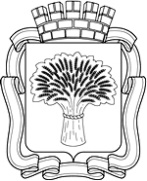 Российская ФедерацияАдминистрация города КанскаКрасноярского края